LampiranDescriptive StatisticsCorrelations**. Correlation is significant at the 0.01 level (2-tailed).*. Correlation is significant at the 0.05 level (2-tailed).Case Processing Summarya. Listwise deletion based on all variables in the procedure.Reliability Statistics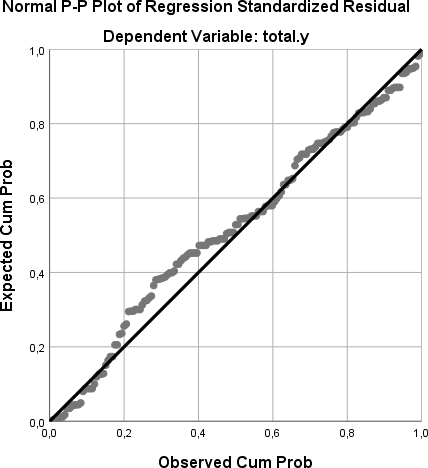 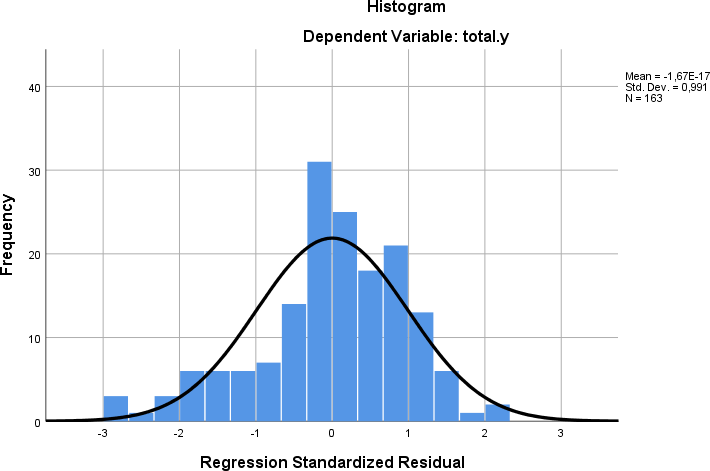 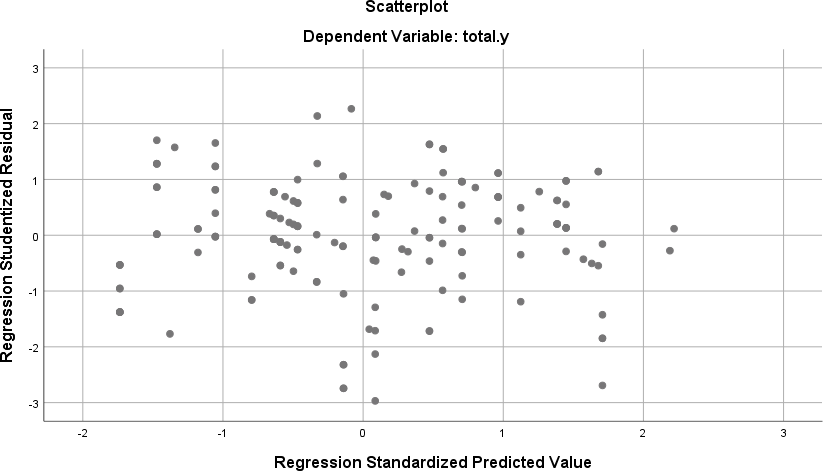 Coefficientsaa. Dependent Variable: total_yCoefficientsaa. Dependent Variable: total.yCoefficientsaa. Dependent Variable: total_yANOVAaDependent Variable: total_yPredictors: (Constant), total_x3, total_x2, total_x1Model SummarybPredictors: (Constant), total_x3, total_x2, total_x1Dependent Variable: total_yLAMPIRAN 1KuesionerPerihal : Permohonan Pengisian Kuisioner Penelitian Yth.Bapak/Ibu/Sdr/iPemilik/Manajer Usaha Mikro Kecil dan Menengah Di MedanDengan Hormat,Sehubungan dengan maksud untuk menyusun skripsi yang berjudul “Determinan Penggunaan Informasi Akuntansi Pada UMKM Kota Medan”, maka diperlukan data penelitian sesuai dengan judul tersebut.Identitas peneliti	:Nama	: Sury Aulia MarpaungNIM	173214009ProgramStudi/Fakultas : Akuntansi/EkonomiPeneliti menyadari sepenuhnya, kuesioner ini akan meminta waktu aktivitas Bapak/Ibu yang sangat padat. Namun demikian peneliti berharap kesediaan dan bantuan dari Bapak/Ibu meluangkan waktu untuk mengisi kuesioner ini. Kerahasiaan jawaban Bapak/Ibu sepenuhnya terjaga dan jawaban tersebut semata- mata hanya digunakan untuk kepentingan penelitian dalam rangka penyusunan skripsi ini.Atas perhatian Bapak/Ibu, Peneliti mengucapkan Terima Kasih.PenelitiSURY AULIA MARPAUNG NPM:173214009Petunjuk Pengisian KuesionerPengisian kuesioner dilakukan oleh Pemilik/Manajer Usaha Mikro Kecil dan Menengah.Sebelum mengisi kuesioner, mohon lengkapi identitas responden dengan mengisi nama, alamat usaha, jenis kelamin, usia.Jawaban atas pertanyaan dilakukan dengan memberikan tanda checklist (√) pada salah satu jawaban yang dianggap paling sesuai dengan kondisi yang sebenarnya.Responden dimohon untuk dapat menjawab setiap pertanyaan dengan keyakinan tinggi serta tidak mengosongkan satu jawabanpun dan tiap pertanyaan hanya boleh ada satu jawaban.Skala yang digunakan dalam menjawab pertanyaan adalah sebagai berikut: STS	: Sangat Tidak SetujuTS	: Tidak SetujuN	: NetralS	: SetujuSS	: Sangat SetujuData Responden*Coret yang tidak perluBagian I : Skala UsahaSumber: Nabawi, N. I. (2018)Bagian II : Umur PerusahaanBagian III : PendidikanBagian IV : Penggunaan Informasi AkuntansiSumber: Nabawi, N. I. (2018)NNMinimumMaximumMeanStd. Deviationtotal.x116371411,041,978total.x21636149,891,856total.x316361410,642,205total.y163415648,853,559Valid N (listwise)163total.x1total.x1total.x1total.x2total.x3total.ytotal.x1Pearson Correlation1,047,259**,390**total.x1Sig. (2-tailed),555,001,000total.x1N163163163163total.x2Pearson Correlation,0471,159*,511**total.x2Sig. (2-tailed),555,042,000total.x2N163163163163total.x3Pearson Correlation,259**,159*1,530**total.x3Sig. (2-tailed),001,042,000total.x3N163163163163total.yPearson Correlation,390**,511**,530**1total.ySig. (2-tailed),000,000,000total.yN163163163163NNN%CasesValid163100,0CasesExcludeda0,0CasesTotal163100,0Cronbach's AlphaN of Items,736163Unstandardized CoefficientsUnstandardized CoefficientsUnstandardized CoefficientsUnstandardized CoefficientsStandardized CoefficientsStandardized CoefficientsTSig.Collinearity StatisticsCollinearity StatisticsCollinearity StatisticsModelBStd. ErrorStd. ErrorBetaTSig.ToleranceVIFVIF(Constant)5,1185,1182,4532,4532,086,040total_x1-,089-,089,059,059-,071-1,526,131,905,9051,104total_x2,033,033,060,060,025,544,588,925,9251,081total_x31,0681,068,057,057,88718,807,000,879,8791,137Unstandardized CoefficientsUnstandardized CoefficientsUnstandardized CoefficientsUnstandardized CoefficientsStandardized CoefficientsTSig.ModelBStd. ErrorBetaTSig.1(Constant)29,0541,43120,307,0001x1.11,025,186,2935,513,0001total.x2,857,103,4478,315,0001total.x3,777,087,4828,944,000Unstandardized CoefficientsUnstandardized CoefficientsUnstandardized CoefficientsUnstandardized CoefficientsStandardized CoefficientsTSig.ModelBStd. ErrorBetaTSig.1(Constant)5,1182,4532,086,0401total_x1-,089,059,0711,526,1311total_x2,033,060,0251,544,5881total_x31,068,057,88718,807,000ModelSum of SquaresdfMean SquareFSig.1Regression1786,2053595,402141,961,000b1Residual360,695864,1941Total2146,90089ModelRR SquareAdjusted R SquareStd. Error of the Estimate1,912a,832,8262,04796respondenskala usahaskala usahatotalrespondenumur perusahaanumur perusahaantotalrespondenpendidikanpendidikantotalresponden123totalresponden123totalresponden123total13441114127134512255313253210252183454133542113432945541445451444239554413544412553311654413644513654312744513724397544138535138242884431195531395541494431110454131015391032381155414112441011222612544131235311123227135441313353111342281445514141551114451101521581524511154431116324916355131645413172351017354121753412183351118354121854413193531119224819544132015511204551420444122124511212158214441222355132232492232510232248231539232237244551424244102432272521582535311254228263249263531126452112755414272338274441228153928235102845312292441029224829325103035311302248304251131353113152512314551432355133232493232510332248331539332237344551434244103432273521583535311354228363249363531136452113755414372338374441238153938235103845312392441039224839325104035311402248404251141353114152512414551442554144223384244412431539432351043453124424410442248443251045353114522484542511463531146525124645514473551347324947325104822484815394822374945514492441049322750215850353115042285132495135311514521152544135235311524228534551453155115345110542158542451154443115532495535513554541356235105635412565341257335115735412575441358353115822485854413591551159455145944412602451160215860444126135513613249613251062224862153962223763455146324410633227642451164215864432965355136532496542286635412662351066532106735412673351167542116834512683159685451469421769124769444127043297023510704451371423971335117155313724331072335117245413732351073322773554147424511742158744441275355137532497532510762248761539762237774551477244107732277824511782158784329793551379324979422880354128023510805321081354128133511815421182345128231598254514834217831247834441284432984235108444513854239853351185553138645514861551186451108721588724511874431188324988355138845413892351089354128953412903351190354129054413913531191224891544139215511924551492444129324511932158934441294355139432499432510952248951539952237964551496244109632279724511972158974329983551398324998422899245119921589943291003551310032491004228101354121012351010153210102354121023351110254211103345121033159103545141044217104124710444412105432910523510105445131064239106335111065531310745514107155111074511010821581082451110844311109324910935513109454131102351011035412110534121113351111135412111544131123531111222481125441311315511113455141134441211424511114215811444412115355131153249115325101162248116153911622371174551411724410117322711824511118215811843291193551311932491194228120324912035513120454131212351012135412121534121223351112235412122544131233531112322481235441312415511124455141244441212524511125215812544412126355131263249126325101272248127153912722371284551412824410128322712924511129215812943291303551313032491304228131245111312158131432913235513132324913242281333541213323510133532101343541213433511134542111353451213531591355451413642171361247136444121373551313735412137242813835412138344111382531013935412139244101392541114024410140324914055414141353111412248141444121421551114245514142544131432451114321581434329144355131443249144422814535412145235101455321014635412146335111465421114734512147315914754514148421714812471484441214943291492351014944513150423915033511150553131514331015133511151454131522351015232271525541415341510153245111535441315432491543216154544131554351215513261554329156322715621581564228157155111574551415744412158245111582158158444121593551315932491593251016022481601539160223716145514161244101613227162245111622158162432916335513163324916342281.Nama:(Boleh tidak diisi)2.AlamatUsaha:(Boleh tidak diisi)3.JenisKelamin: Laki-laki/Perempuan*: Laki-laki/Perempuan*4.Usia:	Tahun:	TahunNOPernyataanPilihan JawabanPilihan JawabanPilihan JawabanPilihan JawabanPilihan JawabanNOPernyataanSTSTSNSSS1Jumlah karyawan yang banyak telah membuatsaya mengambil kebijakan berdasarkan informasi akuntansi.2Usaha saya telah ditunjang dengan informasi akuntansi sebagai dasar keputusan keuangan.3Walaupun usaha saya belum besar tapi saya berinisiatif untuk menggunakan informasi akuntansi.NOPernyataanPilihan JawabanPilihan JawabanPilihan JawabanPilihan JawabanPilihan JawabanNOPernyataanSTSTSNSSS1Umur perusahaan saya telah cukup untuk menggunakan informasi akuntansi.2Perusahaan saya telah lama menggunakan informasi akuntansi sebagai dasar kebijakan.3Informasi akuntansi sudah cukup	lama digunakan oleh perusahaan saya.NOPernyataanPilihan JawabanPilihan JawabanPilihan JawabanPilihan JawabanPilihan JawabanNOPernyataanSTSTSNSSS1Kemampuan teknis saya cukup tinggi untuk dapat mengetahui informasi akuntansi.2Kemampuan organisasi saya mempengaruhi keputusan saya dalam menggunakan informasi akuntansi sebagai landasan pembuatankebijakan.3Pengetahuan saya mengenai produk informasi akuntansi menunjang perkembangan usaha karena saya telah memahami sistem informasi akuntansi.NOPernyataanPilihan JawabanPilihan JawabanPilihan JawabanPilihan JawabanPilihan JawabanNOPernyataanSTSTSNSSS1Pada perusahaan yang saya pimpinmelakukan pencatatan/pembukuan akuntansi atas semua transaksi yang terjadi.2Pada perusahaan yang saya pimpin dalammelakukan pencatatan selalu berkaitan dengan catatan diantaranya buku kas masuk, buku kas keluar, buku hutang, buku piutang, buku inventaris kekayaan, buku persediaan barang, buku penjualan, dan buku pembelian.3Pada perusahaan yang saya pimpin selalumelakukan pencatatan akuntansi secara rutin.4Pada perusahaan yang saya pimpinmemperkerjakan karyawan khusus untuk menjalankan proses akuntansi.5Pada perusahaan yang saya pimpin selalu membuat informasi dan penilaian guna pengambilan keputusan.6Pada perusahaan yang saya pimpin selalu menyajikan laporan-laporan diantara nya laporan persediaan, laporan gaji karyawan, laporan jumlah produksi, dan laporan biaya produksi dalam pencatatannya.7Laporan keuangan disusun secara rutin sesuai dengan periode pencatatan akuntansi.8Pada perusahaan yang saya pimpin menggunakan SAK EMKM sebagai standar dalam menyusun laporan keuangan.9Pada perusahaan yang Bapak/Ibu pimpinmenyajikan laporan keuangan diantaranyalaporan laba-rugi, neraca, dan catatan atas laporan keuangan.10Dalam penyusunan laporan keuangan,perusahaan memerlukan software akuntansi untuk membantu dalam penyusunan laporan keuangan perusahaan.11Penggunaan software akuntansi sangat membantu dalam penyusunan laporan keuangan perusahaan.12Laporan yang disusun dipergunakan untuk keperluan internal, pengajuan kredit kebank, dan pelaporan kebank.13Laporan keuangan yang selama ini dibuat telah memenuhi kebutuhan perusahaan dan sesuai dengan tujuan perusahaan.14Laporan keuangan sangat penting dalam menunjang perkembangan dan pertumbuhan perusahaan.